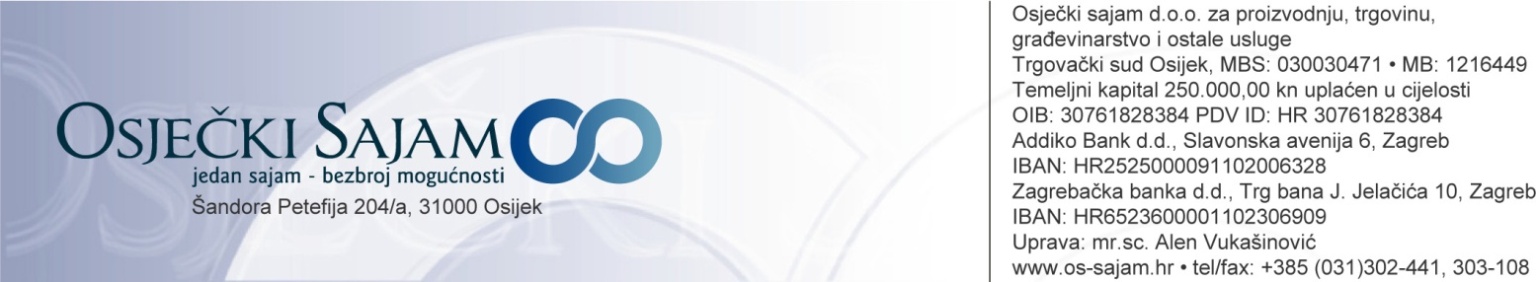 16. SAJAM LOVA, RIBOLOVA I TURIZMA - SALORI 23. MOTOMOBIL – SAJAM AUTOMOBILA I PRATEĆE INDUSTRIJE12.-14. travnja 2019.Sajamski prostor PampasPRIJAVA ZA IZLAGANJE - ugovor1) PODACI O IZLAGAČUNaziv tvrtke/obrta________________________________________________________________________Adresa____________________________________	Kontakt osoba______________________________           _________________________________	___       Telefon ___________________________________Žiro račun ________________________________        Telefax ___________________________________Banka   __________________________________         Mobitel __________________________________OIB _____________________________________        Direktor/vlasnik____________________________www ____________________________________	E-mail  ___________________________________2) NARUČUJEMO-slijedeći izložbeni prostor i tehničke usluge	                kn/m²	              kn/kom……….m² otvorenog izložbenog prostora………………………………….……...150,00……… m² otvorenog izložbenog prostora – natkriveni …………………………...170,00……… m² neopremljenog izložbenog prostora u hali ………………………........ 200,00……… m² opremljenog izložbenog prostora – osnovna konstrukcija …………….300,00……… m² opremljenog izložbenog prostora – standardna konstrukcija…………..420,00……….m² izložb. prostora-obračun paušala za električnu energiju……………….  15,00……….kom. glavni priključak na električnu energiju……………………………………………….250,003)TEKST OBAVEZNOG UNOSA U KATALOG - obavezan za sve izlagače…………………...250,00  _________________________________________________________________________________________________________________________________________________________________________________________________________________________________________________________________________________Osnovna konstrukcija - pregradni zidovi, tepih, koš, naslovna ploča s blok slovimaStandardna konstrukcija - osnovna konstrukcija dodatno  opremljena policama, vitrinom, pultom, podestom, stolom  i stolicama Napomena:Cijene su iskazane bez PDV-a.4) Potpisom ove prijave potvrđujemo sudjelovanje na sajmu i  prihvaćamo uvjete i cijene organizatora, kao i       opće uvjete izlaganja koji se nalaze na poleđini ove Prijave.5) Plaćanje: kunske uplate           IBAN:HR2525000091102006328, Addiko Bank d.d. Kapucinska 29, 31000 Osijek     IBAN:HR6523600001102306909, Zagrebačka banka d.d.Trg B.J.Jelačića 10, 10000 Zagreb                                                  OIB 30761828384      MB 1216449                                              6) Molimo da prijavu ispunite čitljivo te potpisan  i ovjeren primjerak vratite na naslov:    OSJEČKI SAJAM d.o.o., 31000 Osijek, Šandora Petefija 204/a   (prijave s nepotpunim podacima neće se prihvatiti).       7) Potpisom ove Prijave izjavljujem da sam uz osobnu privolu dao točne, potpune i istinite podatke u svrhu   ugovaranja, iznajmljivanja izložbenog prostora te objave podataka u Katalogu izlagača, objave podataka u svrhu marketinga te ponovne uporabe i obrade u svrhu organiziranja sajamskih manifestacija u organizaciji Osječkog sajma d.o.o. Isti će se obrađivati i koristiti samo u svrhu za koju su prikupljeni. Ista vrijedi do opoziva.    Mjesto i datum								Pečat i potpis izlagačaOPĆI UVJETI  IZLAGANJA_______________________________________________________________________________________________________________1.Opći uvjeti izlaganja definiraju odnose Osječkog sajma d.o.o., Petefi Šandora 204/a, Osijek  (Organizator) i pravnih ili fizičkih osoba koje su na pravovaljan način ovjerile Prijavu za izlaganje (Izlagač).2.Prijava za izlaganje ima snagu Ugovora o zakupu te je sastavni dio Općih uvjeta izlaganja.3.O rasporedu  Izlagača u prostoru odlučuje Organizator u skladu s koncepcijom sajamske priredbe i  potrebama Izlagača. Na zahtjev Izlagača Organizator će izraditi skicu i plan izložbenog prostora.4.Bez pismene suglasnosti Organizatora Izlagač ne može naručeni izložbeni prostor dati u podzakup.5.Izlagač može izvođenje izložbenog prostora povjeriti Organizatoru ili ga izvesti u vlastitoj režiji.6.U slučaju kada Organizator  nije izvođač štanda Izlagač  mora  najkasnije dva tjedna prije početka radova ishoditi suglasnost Osječkog sajma d.o.o. na izvedbu štanda.7.Ako se radi o neuređenom izložbenom prostoru, uređenje (u vlastitoj režiji) može početi 3 (tri) dana prije otvaranja priredbe, a raspremanje završiti 2 (dva) dana nakon njenog zatvaranja, u vremenu od 7-15 sati.8.Organizator uređuje izložbeni prostor prema modulima  navedenim u Prijavi za izlaganje. Štand se montira u NIKA sustavu sa zidnim ispunama (visine cca 250 cm) i opremom kojom Osječki sajam raspolaže.9.Organizator se obvezuje Izlagaču predati izložbeni prostor  24 (dvadeset i četiri) sata prije početka priredbe prema narudžbi, a Izlagač se obvezuje izvršiti predaju izložbenog prostora nakon završetka priredbe u obliku i stanju kako ga je i zaprimio. U slučaju nestanka štand materijala i opreme Izlagač je dužan nadoknaditi nastalu štetu prema cjeniku Organizatora (Prijavi za izlaganje i Narudžbenici dodatne opreme i usluga)  uvećanom za 5 (pet) puta. Nije dopušteno bušenje, lijepljenje, vješanje i učvršćivanje na zidove, podove i stropove.10.Reklamacije radi eventualnih nedostataka izložbenog prostora Izlagač mora  javiti Organizatoru bez odgađanja, a najkasnije do završetka radnog dana prije dana početka sajamske priredbe. Kasnije reklamacije neće se uvažiti.11.Izlagač je odgovoran za sve stvari na svom izložbenom prostoru za vrijeme radnog vremena sajma. Po završetku radnog vremena sajma čuvanje preuzima zaštitarska služba.Svu štetu nastalu na imovini i osobama Organizatora, drugog Izlagača ili posjetitelja od strane Izlagača i njegove imovine, Izlagač je dužan odmah podmiriti.U slučaju nastale štete (krađa, oštećenja i sl.) za vrijeme priprema, trajanja i raspremanja priredbe, Izlagač je dužan nastalu štetu prijaviti u najkraćem roku nadležnoj policijskoj upravi.12.Uvrštavanje u Katalog izlagača je obvezno. Za netočnost, nepotpunost  i neadekvatnost sadržaja za unos u Katalog i oglase, Organizator ne odgovara, kao ni za eventualne štete koje bi iz toga mogle proizaći.13.Cijena zakupa prostora djelatnosti koja nije specificirana u Programu izlaganja dogovora se posebnim Ugovorom.14.Izlagači su dužni u skladu s važećim zakonskim propisima pripremiti svu dokumentaciju ukoliko to zahtijevaju nadležne inspekcijske službe.15.Izlagači su dužni pridržavati se propisa o protupožarnoj sigurnosti te u skladu s propisima o zaštiti okoliša štetan i opasan otpad odvesti na za to predviđena odlagališta. Dužni su podmiriti svu štetu prouzročenu štetnim i opasnim otpadom.16.Zabranjena je svaka  reklama ili aktivnost koja ometa druge izlagače i posjetitelje  te uporaba pojačala na štandu koja proizvode razinu buke veću od dozvoljene.17.Organizator neće prihvatiti Prijavu za izlaganje ukoliko Prijava nije ovjerena na pravovaljan način, ukoliko nije dostavljena potrebna dokumentacija, ukoliko su navodi u Prijavi neistiniti ili nepotpuni,  ukoliko postoje nenaplaćena potraživanja prema Izlagaču, ukoliko je Izlagač u predstečajnoj nagodbi, stečajnom postupku ili postupku likvidacije, ukoliko smatra da bi Izlagačevi proizvodi, usluge i postupci mogli predstavljati opasnost za osobe i imovinu Organizatora, ostalih Izlagača i posjetitelja te ukoliko smatra da bi potraživanja prema Izlagaču mogla biti nenaplativa.18.Ukoliko Izlagač ima nepodmirenih dugovanja prema Organizatoru, Organizator ima pravo zadržati svu donesenu robu na sajam do visine neispunjenih obveza.19.Ako Organizator  radi više sile ili drugih objektivnih razloga bude primoran isprazniti jedan od izložbenih prostora, odgoditi sajam odnosno skratiti vrijeme trajanja sajma ili odustati od organizacije sajma najkasnije 8  (osam) dana prije namjeravanog početka sajma, Izlagaču ne pripada pravo odstupa ili otkaza, odnosno postavljanje odštetnih ili sličnih zahtjeva prema Organizatoru.20.Otkaz Prijave za izlaganje 7 (sedam)  dana prije početka priredbe Organizator neće prihvatiti i Izlagaču će ispostavit račun prema Prijavi za izlaganje. Otkaz mora biti načinjen u pisanom obliku s obrazloženjem.21.Nakon završetka priredbe, Organizator će Izlagaču ispostaviti račun po Prijavi za izlaganje i svih naknadno naručenih i izvršenih usluga. Ukoliko Izlagač ima reklamaciju na račun, pismeno će o tome obavijestiti Organizatora u roku 10 (deset)  dana od datuma izdavanja računa. Naknadne prigovore Organizator  neće uvažiti.22.U slučaju spora između Organizatora i Izlagača, nadležan je sud u Osijeku.